
Сценарий спортивного фестиваля «Победные старты»,посвящённого 70 – летию победыв Великой Отечественной Войне 1941 – 1945 годов.Разработала и провела воспитатель по физической культуре Шибанова И.А.Москва, 2015Сценарий спортивного фестиваля «Победные старты»,посвящённого 70 – летию победыв Великой Отечественной Войне 1941 – 1945 годов.Цель: воспитывать чувство патриотизма, гордости и любви к Родинеукреплять здоровье дошкольников, привлекать детей, родителей, педагогов к физкультуре и спортумотивировать детей дошкольного возраста к подготовке и выполнению нормативов и требований Всероссийского физкультурно – спортивного комплекса «Готов к труду и обороне» (ГТО)обеспечивать эмоциональное благополучие детей.Задачи:Закрепить знания детей о Великой Отечественной войне, о празднике - День Победы, воспитывать уважение к ветеранам Великой Отечественной войны.Укреплять структуру мышц опорно-двигательного аппарата, развивать физические качества - гибкость, ловкость, координацию движений.Содействовать формированию начал патриотического воспитания дошкольников, гордости и любви к Родине.Стимулировать детей дошкольного возраста к подготовке и выполнению нормативов и требований Всероссийского физкультурно – спортивного комплекса «Готов к труду и обороне» (ГТО).Оборудование и материал к мероприятию:Флажки, султанчики, фото и видео материалы для трансляции на экране, CD с записями песен военных лет. Спортивный инвентарь: Конусы, фитбол – мячи, самокаты, корзины, мешочки с песком, барьеры, обручи малого и большого размера, дуги.Предшествующая работа:Рассказы воспитателей о Великой Отечественной Войне, о героях-бойцах, об их подвигах и героизме, о смелости, храбрости и дружбе солдат. Чтение стихов, прослушивание военных песен. Подготовка к эстафетам, повторение определенных упражнений и, разучивание комплекса упражнений с флажками и султанчиками.Ход праздникаТоржественная часть праздника проводится в спортивно - музыкальном зале.Под военный марш команды входят в зал.Участники: Участники соревнований команды детей старшего дошкольного возраста,  родители  и педагоги. Команда судей, ведущий (руководители и педагоги дошкольного учреждения).
Ведущий: Здравствуйте дорогие участники спортивного фестиваля «Победные старты»! Сегодня наш спортивный праздник мы посвящаем 70 – летию победы в Великой Отечественной Войне 1941 – 1945 годов.
Ведущий: По традиции  в начале спортивных соревнований команды должны представиться. Затем идет представление каждой  команды (название и девиз). Ведущий: Разрешите так же представить вам судей наших соревнований (представление состава судей). Ведущий:  Отмечая этот праздник и гордясь им, мы выражаем свое уважение и любовь к героям нашей страны. С каждым годом все дальше и дальше отодвигается от нас минувшая война,  но странное дело, она не превращается в далекую историю, а наоборот предстает перед нами во всей своей неповторимой трагичности.Так 22 июня 1941 года началась Великая Отечественная война, продолжавшаяся 1418 дней и ночей. Весь народ поднялся на защиту родной земли.С первых дней войны многие люди, надев серые солдатские шинели, с оружием в руках отважно сражались за Родину.Ведущий: Ребята, а как вы думаете, какими были солдаты?Команды отвечают: Смелыми, храбрыми, сильными, отважными, ловкими, умными, сообразительными.Ведущий: Правильно. И сегодня, вы тоже постараетесь быть настоящими солдатами-героями. Проведем небольшую разминку и запустим настоящий салют!  (проводится комплекс упражнений с флажками и султанчиками). Спортсмены — защитники Родины. (ГТО)
Ведущий: В годы войны в ряды защитников Родины встали и спортсмены.   В  июле 1941 года из спортсменов добровольцев были сформированы первые отряды Отдельной Мотострелковой бригады особого назначения (ОМСБОН).Ведущий: Николай Королев — один из сильнейших советских боксеров — был в числе первых, кто добровольцем вступил в ряды этой мотострелковой бригады. Он сражался и в партизанском отряде. Ведущий: Один из лучших волейболистов страны Анатолий Чинилин в годы Великой Отечественной войны стал командиром связи. Он сражался в Сталинграде, на Орловско-Курской дуге, был награжден боевыми орденами и медалями. В сентябре 1943 года под Полтавой, он получил тяжелое ранение: ему осколком оторвало руку, изуродовало другую. Но Анатолий Чинилин нашел в себе силы и вернулся в спорт. В послевоенные годы он очень много сделал для развития волейбола в нашей стране.Ведущий: Героически сражались на фронтах Великой Отечественной войны футболисты Павел Батырев, Василий Павлов, Владислав Жмельков, Юрий Нырков, легкоатлеты Александр Канаки, Константин Ухов.Ведущий: Многие не вернулись с фронта. Но память сердца будет вновь и вновь возвращать нас к познанию того великого подвига, который совершил наш народ в борьбе с фашизмом. Ведь пример героев не просто повод для подражания, а скорей всего, повод для размышления.Ведущий: О себе.… О своей судьбе…
Ведущий: Команды равняйсь! Смирно! Спортивный  фестиваль «Победные старты»,посвящённый 70 – летию победы в Великой Отечественной Войне считать открытым! В зал вносится флаг Российский Федерации, звучит гимн.Эстафеты:I этап«Челночный бег»«Весёлый мяч»«Быстрый самокат»Ведущий: Солдаты героически воевали, но в минуты передышки между боями они пели песни, читали стихи и даже танцевали. Это им придавало больше сил, смелости и поднимало настроение. Дети читают стихи.Ведущий: Молодцы ребята, прекрасные стихи!II этап«Снайперы»«Прыжок в длину с места»Комбинированная эстафетаВедущий: Ребята, какое интересное письмо! Такие треугольные письма были только в войну. Да оно еще и зашифровано! Может это военное письмо? Давайте попробуем его расшифровать!Ведущий загадывает загадки (Жюри подсчитывает результаты соревнований).1. Что можно увидеть только ночью? (Звезды)2. Грянул гром, веселый гром, засверкало все кругом,Рвутся в небо неустанно, разноцветные фонтаны.Брызги света всюду льют, это праздничный. (Салют)3. Есть на свете слово, нужное и важное,Словно солнце греет, это слово каждого! (Мир)Ведущий: Ребята, что же это значит: звезды, салют и мир? (Победа)Правильно, это ПОБЕДА! Ведущий: Пусть будет мир на всей земле, пусть будет мир всегда,Чтоб нам расти для славных дел, для счастья и труда! (Н. Френкель)Дорогие участники! Я всех поздравляю с Днем Победы! Пусть никогда не будет на земле войны, а будет мир и красота! Вы сегодня показали себя смелыми, отважными, ловкими, умелыми, храбрыми, а самое главное – дружными командами! Все участники войны  (ветераны ) - награждены орденами и медалями за отвагу и смелость в боях. Мы благодарны им за Победу! Как когда-то победителей, мы вас награждаю  первой победной медалью! Капитанам команд вручаются медали победы.Жюри награждает участников грамотами  и памятными подарками. Под песню «День победы» Д. Тухманова, В.Харитонова команды делают круг почёта и выходят из зала.УТВЕРЖДАЮРуководитель структурного подразделения «Бригантина»  Н.Н. Егороваот « 15 » мая  2015  г.ПОЛОЖЕНИЕО проведении в структурном подразделении «Бригантина» спортивного фестиваля «Победные старты» среди детей старшего дошкольного возраста.1.Цели и задачи соревнованийЦель: воспитывать чувство патриотизма, гордости и любви к Родинеукреплять здоровье дошкольников, привлекать детей, родителей, педагогов к физкультуре и спортумотивировать детей дошкольного возраста к подготовке и выполнению нормативов и требований Всероссийского физкультурно – спортивного комплекса «Готов к труду и обороне» (ГТО)обеспечивать эмоциональное благополучие детей.Задачи:Закрепить знания детей о Великой Отечественной войне, о празднике - День Победы, воспитывать уважение к ветеранам Великой Отечественной войны.Укреплять структуру мышц опорно-двигательного аппарата, развивать физические качества - гибкость, ловкость, координацию движений.Содействовать формированию начал патриотического воспитания дошкольников, гордости и любви к Родине.Стимулировать детей дошкольного возраста к подготовке и выполнению нормативов и требований Всероссийского физкультурно – спортивного комплекса «Готов к труду и обороне» (ГТО).2.Участники спортивного фестиваляВ спортивном фестивале принимают участие дети старшего дошкольного возраста (подготовительные группы),педагог, родители (папа и мама),  за подготовку участников отвечают воспитатели групп и воспитатель по физической культуре.Участники спортивного фестиваля должны иметь спортивную командную форму.Каждая команда участница должна придумать название и девиз..3.Сроки, место и время проведения спортивного фестиваляспортивный фестиваль проводятся 15 мая  2015 года в помещении музыкально-спортивного  зала дошкольного отделения «Бригантина»;спортивный фестиваль проводятся в один день;начало в  10 часов 00  минут;продолжительность 60 минут4.Условия спортивного фестиваляК участию в спортивном  фестивале допускаются дети подготовительной достигшие возраста 6-7 лет. От каждой группы выставляются по 4 участника,   1педагог и 2 родителя (мама и папа). Спортивный фестиваль проводится в два этапа:	I этап«Челночный бег»«Весёлый мяч»Комбинированная эстафетаII этап«Снайперы»Быстрый самокатПрыжок в длину с местаНи при чьих или спорных результатах за призовые места, судьи вправе назначить дополнительные эстафеты.5.Состав судейГлавный судья соревнований: руководитель структурного подразделения «Бригантина» -  Н.Н. ЕгороваПомощник главного судьи: старший воспитатель – Самсонова И.Б.Судья: учитель - логопед – Дёмкина Н.И.Судья: учитель - логопед – Самойлова Н. Н.Судья: воспитатель по физической культуре – Шибанова И.А.Организатор соревнований:воспитатель по физической культуре – Шибанова И.А.6.Подведение итогов и награждение победителейПодсчет баллов проводится по схеме:3 балла – закончили эстафету первыми 2 балла– закончили эстафету вторыми1 балл – закончили эстафету третьими 0 баллов - ничья Взрослые участники команды  награждаются грамотами, а дети памятными подарками. 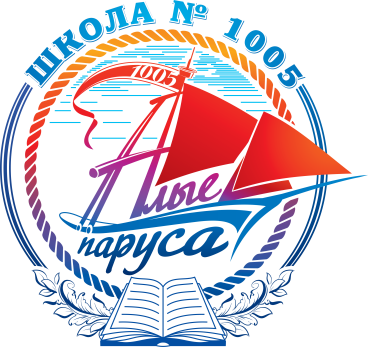 Департамент образования города Москвы Северо-Западное окружное управление образования города МосквыГОСУДАРСТВЕННОЕ БЮДЖЕТНОЕ ОБРАЗОВАТЕЛЬНОЕ УЧРЕЖДЕНИЕ ГОРОДА МОСКВЫСРЕДНЯЯ ОБЩЕОБРАЗОВАТЕЛЬНАЯ ШКОЛА № 1005 «Алые паруса»123182, Москва, ул. Авиационная, дом  71, корп. 3 тел. (499) 193-5401, 193-8340E-mail: 1005@edu.mos.ru, сайт: www.sch1005sz.mskobr.ru